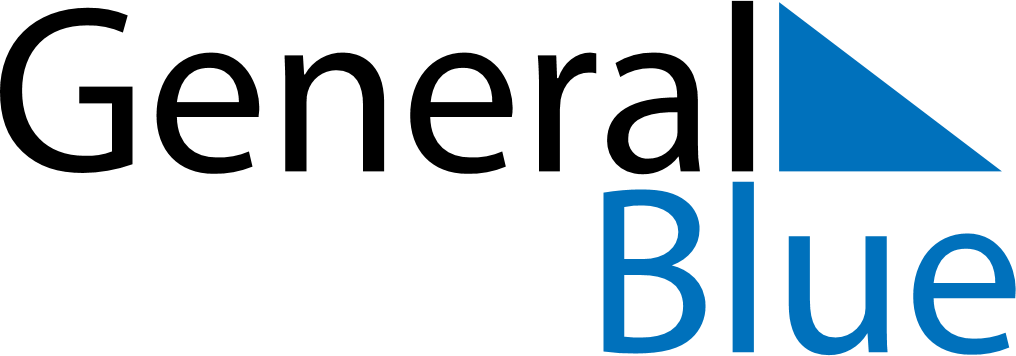 February 2024February 2024February 2024February 2024February 2024February 2024Vorchdorf, Upper Austria, AustriaVorchdorf, Upper Austria, AustriaVorchdorf, Upper Austria, AustriaVorchdorf, Upper Austria, AustriaVorchdorf, Upper Austria, AustriaVorchdorf, Upper Austria, AustriaSunday Monday Tuesday Wednesday Thursday Friday Saturday 1 2 3 Sunrise: 7:33 AM Sunset: 5:02 PM Daylight: 9 hours and 29 minutes. Sunrise: 7:31 AM Sunset: 5:03 PM Daylight: 9 hours and 32 minutes. Sunrise: 7:30 AM Sunset: 5:05 PM Daylight: 9 hours and 34 minutes. 4 5 6 7 8 9 10 Sunrise: 7:29 AM Sunset: 5:07 PM Daylight: 9 hours and 37 minutes. Sunrise: 7:27 AM Sunset: 5:08 PM Daylight: 9 hours and 40 minutes. Sunrise: 7:26 AM Sunset: 5:10 PM Daylight: 9 hours and 43 minutes. Sunrise: 7:24 AM Sunset: 5:11 PM Daylight: 9 hours and 46 minutes. Sunrise: 7:23 AM Sunset: 5:13 PM Daylight: 9 hours and 50 minutes. Sunrise: 7:21 AM Sunset: 5:15 PM Daylight: 9 hours and 53 minutes. Sunrise: 7:20 AM Sunset: 5:16 PM Daylight: 9 hours and 56 minutes. 11 12 13 14 15 16 17 Sunrise: 7:18 AM Sunset: 5:18 PM Daylight: 9 hours and 59 minutes. Sunrise: 7:17 AM Sunset: 5:19 PM Daylight: 10 hours and 2 minutes. Sunrise: 7:15 AM Sunset: 5:21 PM Daylight: 10 hours and 5 minutes. Sunrise: 7:13 AM Sunset: 5:23 PM Daylight: 10 hours and 9 minutes. Sunrise: 7:12 AM Sunset: 5:24 PM Daylight: 10 hours and 12 minutes. Sunrise: 7:10 AM Sunset: 5:26 PM Daylight: 10 hours and 15 minutes. Sunrise: 7:08 AM Sunset: 5:27 PM Daylight: 10 hours and 18 minutes. 18 19 20 21 22 23 24 Sunrise: 7:07 AM Sunset: 5:29 PM Daylight: 10 hours and 22 minutes. Sunrise: 7:05 AM Sunset: 5:31 PM Daylight: 10 hours and 25 minutes. Sunrise: 7:03 AM Sunset: 5:32 PM Daylight: 10 hours and 28 minutes. Sunrise: 7:01 AM Sunset: 5:34 PM Daylight: 10 hours and 32 minutes. Sunrise: 7:00 AM Sunset: 5:35 PM Daylight: 10 hours and 35 minutes. Sunrise: 6:58 AM Sunset: 5:37 PM Daylight: 10 hours and 39 minutes. Sunrise: 6:56 AM Sunset: 5:38 PM Daylight: 10 hours and 42 minutes. 25 26 27 28 29 Sunrise: 6:54 AM Sunset: 5:40 PM Daylight: 10 hours and 45 minutes. Sunrise: 6:52 AM Sunset: 5:41 PM Daylight: 10 hours and 49 minutes. Sunrise: 6:50 AM Sunset: 5:43 PM Daylight: 10 hours and 52 minutes. Sunrise: 6:48 AM Sunset: 5:45 PM Daylight: 10 hours and 56 minutes. Sunrise: 6:47 AM Sunset: 5:46 PM Daylight: 10 hours and 59 minutes. 